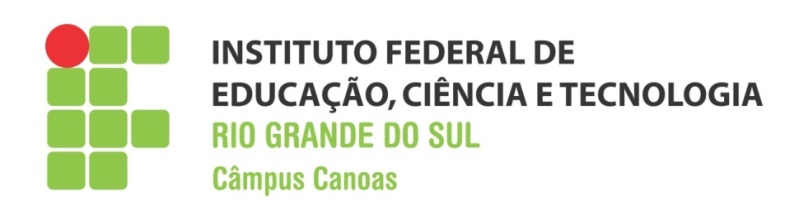 NÚCLEO DE ESTÁGIOCADASTRO INDIVIDUAL PARA ACOMPANHAMENTO DE ESTÁGIOPreencha todos os campos de forma completa e legívelDados do(a) aluno(a)                                                                             Data:     /      /Nome:Data Nascimento:     /      /                                            Matrícula:Curso:                                                             Semestre/ano:         Turno: (   )M  (   )T  (   )NRG:                                                                        CPF:Endereço:Cidade:                                    Bairro:                                         CEP:Telefone residencial: (    )                              Telefone Com./Celular: (    )E-mail:Estágio 1Situação de estágio: (   ) Curricular Não obrigatório  (   ) Curricular ObrigatórioDados da Concedente:Empresa (razão social):_____________________________________________________Endereço: _______________________________________________________________Cidade: ________________Bairro:________________________  CEP:_______________Telefone: (    ) ____________________  Fax: (    ) ______________________E-mail: ____________________________________Período de Estágio: de ____/____/____ à ____/____/____ - ____horas/semanaisHorário/turno de trabalho: (   ) Manhã   (   ) Tarde   (   ) Noite  (   ) IntegralSUPERVISOR(A) DA CONCEDENTE: _________________________________________Cargo:___________________________________________________________PROFESSOR(A) ORIENTADOR ______________________________________TERMO DE COMPROMISSO Nº ___________ ADITIVO Nº _______ DE ____/___/____ A ___/___/___Estágio 2Situação de estágio: (   ) Curricular Não obrigatório  (   ) Curricular ObrigatórioDados da Concedente:Empresa (razão social):_____________________________________________________Endereço: _______________________________________________________________Cidade: ________________Bairro:________________________  CEP:_______________Telefone: (    ) ____________________  Fax: (    ) ______________________E-mail: ____________________________________Período de Estágio: de ____/____/____ à ____/____/____ - ____horas/semanaisHorário/turno de trabalho: (   ) Manhã   (   ) Tarde   (   ) Noite  (   ) IntegralSUPERVISOR(A) DA CONCEDENTE: _________________________________________Cargo:___________________________________________________________PROFESSOR(A) ORIENTADOR ______________________________________TERMO DE COMPROMISSO Nº ___________ ADITIVO Nº _______ DE ____/___/____ A ___/___/___Estágio 3Situação de estágio: (   ) Curricular Não obrigatório  (   ) Curricular ObrigatórioDados da Concedente:Empresa (razão social):_____________________________________________________Endereço: _______________________________________________________________Cidade: ________________Bairro:________________________  CEP:_______________Telefone: (    ) ____________________  Fax: (    ) ______________________E-mail: ____________________________________Período de Estágio: de ____/____/____ à ____/____/____ - ____horas/semanaisHorário/turno de trabalho: (   ) Manhã   (   ) Tarde   (   ) Noite  (   ) IntegralSUPERVISOR(A) DA CONCEDENTE:: _________________________________________Cargo:___________________________________________________________PROFESSOR(A) ORIENTADOR ______________________________________TERMO DE COMPROMISSO Nº ___________ ADITIVO Nº _______ DE ____/___/____ A ___/___/___